Side 920A_ICF_FV  Handicap  Tilknyt ICF-Funktionsevne-vurdering til person med handicap Side 920A_ICF_FV  Handicap  Tilknyt ICF-Funktionsevne-vurdering til person med handicap Side 920A_ICF_FV  Handicap  Tilknyt ICF-Funktionsevne-vurdering til person med handicap Naviger frem til side 920ALT + Q 920Søg personen frem Søg personen frem, så data er vist i detailvisning på side 920A.Se evt. Huskeseddel Søg person med handicap side920ICFVælg knappen ICF.Side 920A_ICF åbnes. 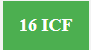 FunktionsevnebeskrivelseVælg knappen: Registrering af funktionsevne-vurdering ift. International Classification of Functioning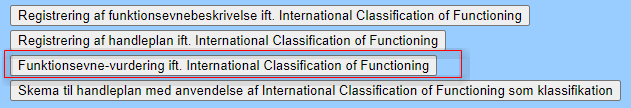 Udfyld felterneIndtast en dato for hvornår Funktionsevnebeskrivelsen er udarbejdet.Vælg Area. Der er tre valgmuligheder:
- Aktiviteter og deltagelse- Kroppens funktioner- OmgivelsesfaktorerFremsøg en ICF Kategori. Klik i knappen med de … prikkerVælg problem graduering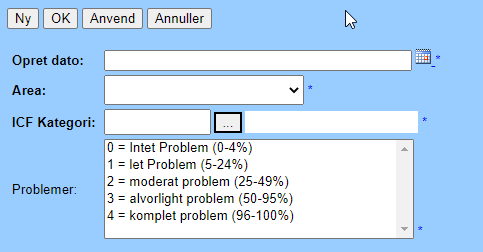 Gem Funktionsevne-vurderingenKlik på Anvend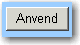 Skematisk visning af registrerede handleplanerNår en funktionsevne-vurderingen er gemt vises den i skemaform på siden. 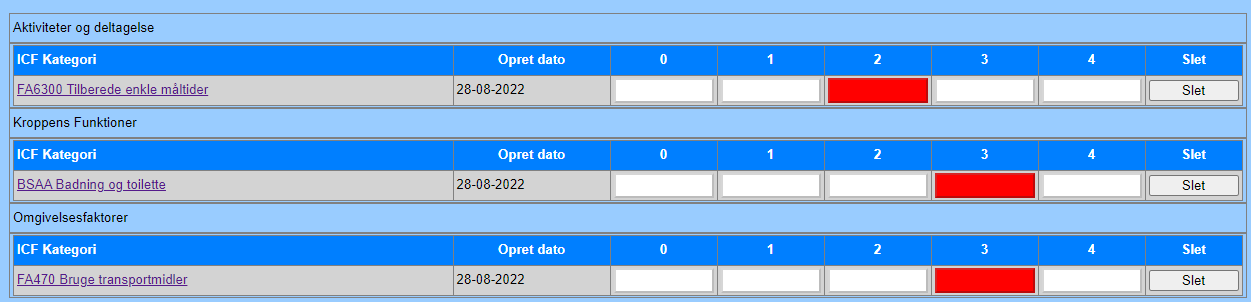 Ny registreringHvis siden åbnes fra side 920A_ICF er felterne klar til indtastning. Vil man oprette en ny vurdering i anden Area efter der er gemt, klikkes på knappen Ny.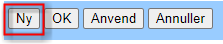 Slet en funktionsevne-vurderingFor at slette en registrering slettes ved at klikke på knappen Slet i kolonnen Slet.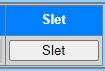 OKVurder resultatet. Klik derefter på OK for at forlade siden.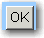 Version2.0Dato: 28.08.2022/MIL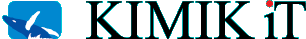 